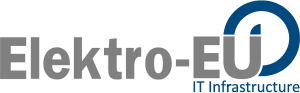 Geheimhaltungsvereinbarung Bitte tragen Sie hier Ihre Firmendaten Firma:		      Adresse:		      nachfolgend „Vertragspartner“ genannt - und Elektro-EU.DS GmbH Bellevuestr. 1D-10785 Berlin nachfolgend „Elektro-EU“ genannt - nachfolgend werden der Vertragspartner und die Elektro-EU „die Parteien“ genannt - Präambel Die ELEKTO-EU ist ein reiner Spezialist für B2B-Dienstleistungen. Aufbauend auf unsere langjährige Projekterfahrung, konzentrieren wir uns auf das Kerngeschäft, um durch optimale digitale Lösungen die Ressourcen für den täglichen Wettbewerb zu sichern. In allen Phasen der auftragsbezogenen Projektabwicklung sind wir verlässlicher Partner für unsere Kunden. Ständiger Dialog und eine vertrauensvolle Beziehung sind die Grundsteine des gemeinsamen Projekterfolges, für den wir Ihnen rund um die Uhr zur Verfügung stehen. Die ELEKTRO-EU steht für modernste, innovative Digitallösungen zu zeitgemäßen Konditionen. Mit Lösungen von der ELEKTO-EU entscheiden Sie sich für das berühmte fehlende „letzte Puzzleteil“ in der digitalen Infrastruktur! Der Vertragspartner erhält durch die Geschäftsbeziehungen zur Elektro-EU häufig vertraulich zu behandelnden Informationen, insbesondere auch die ausgearbeiteten individuellen Lösungskonzepte, die für die Kunden von der Elektro-EU bestimmt sind. Aus diesem Grund treffen die Parteien nachfolgende Vereinbarung zur Geheimhaltung: § 1 (1) Der Vertragspartner sichert der Elektro-EU zu, alle ihm von der Elektro-EU zur Kenntnis gebrachten Informationen als ihm anvertraute Betriebsgeheimnisse zu behandeln und sie Dritten nicht zugänglich zu machen, solange und soweit diese nicht dem Vertragspartner bereits vorher ohne Verpflichtung zur Geheimhaltung bekannt waren oder allgemein bekannt sind, ohne dass dies der Vertragspartner zu vertreten hat oder dem Vertragspartner von einem Dritten ohne Geheimhaltungsverpflichtung mitgeteilt bzw. überlassen werden oder nachweislich unabhängig vom Vertragspartner entwickelt worden sind oder von der Elektro-EU zur Bekanntmachung schriftlich freigegeben worden sind oder der Vertragspartner aufgrund von Rechtsvorschriften gegenüber Behörden oder Dritten mitzuteilen verpichtet ist. Der Vertragspartner trägt die Beweislast für das Vorliegen der Ausnahmen nach Abs. 1. Als Informationen im Sinne des Abs. 1 gelten alle Kenntnisse, Ideen und Erfahrungen einschließlich der dazugehörigen Unterlagen, Daten, Materialien, Modelle und gegenständlichen Muster und Zeichnungen, die Geschäfts- und/oder Betriebsgeheimnisse (§§ 17, 18 UWG) enthalten, die mündlich, schriftlich, in elektronischer oder in sonstiger Weise offengelegt oder übergeben werden. Geschäftsgeheimnisse sind insbesondere Tatsachen und Kenntnisse kaufmännischer Art, wie z. B. Kalkulationsunterlagen, Preislisten und Kundenlisten. Betriebsgeheimnisse sind überwiegend technischer Art, wie z. B. technische Beschreibungen, technische Vorlagen, Vorschriften oder Zeichnungen, Modelle, Schablonen, Schnitte, Muster und Software. Zu diesen vertraulichen Informationen gehören insbesondere auch jegliche Informationen, Preise, Vertragsabreden und Konditionen, die zwischen der Elektro-EU und anderen Nachunternehmern, Lieferanten, Auftragnehmern etc. vereinbart sind. Seite 1 von 2 § 2 Der Vertragspartner wird zur Geheimhaltung der ihm von der Elektro-EU überlassenen Informationen die höchstmögliche Sorgfalt anwenden und die überlassenen Informationen nur denjenigen zugänglich machen, denen für die Durchführung der Geschäftsbeziehung der Parteien notwendigerweise Einsicht gewährt werden muss. § 3 Alle vertraulichen Informationen i.S.d. § 1 in Form von Unterlagen, Daten, Materialien, Modellen, gegenständlichen Mustern und Zeichnungen sowie sämtliche Kopien davon sind im Falle des Scheiterns der Vertragsverhandlungen und/oder bei Beendigung der Geschäftsbeziehung auf schriftliche Aufforderung der Elektro-EU dieser unverzüglich zurückzugeben oder, wenn sie es wünscht, zu vernichten. Die Vernichtung ist der Elektro-EU schriftlich zu bestätigen. § 4 Lizenzen oder Gewährleistungsrechte, gleich welcher Art, werden durch diese Vereinbarung nicht eingeräumt. § 5 Diese Vereinbarung tritt mit Unterzeichnung durch beide Parteien in Kraft. Die Verpflichtung zur Geheimhaltung gemäß den vorstehenden Bestimmungen endet dann und insoweit, als die Informationen i.S.d. § 1 dieser Vereinbarung ohne Mitwirkung des Vertragspartners offenkundig geworden sind, wofür dieser die Beweislast trägt. Im Übrigen gelten die Verpflichtungen aus der vorliegenden Vereinbarung auf Dauer. § 6 Im Falle einer nachgewiesenen zu vertretenen, grob fahrlässigen oder vorsätzlichen Verletzung dieser Vereinbarung, steht der Elektro-EU ein Anspruch auf Unterlassung und/oder Schadensersatz in Höhe des nachgewiesenen kausal erlittenen Schadens zu. Sofern der Vertragspartner eine Pflichtverletzung innerhalb eines vorvertraglichen Schuldverhältnisses zu vertreten hat, haftet er nach den Vorschriften zu den Vorschriften zum Verschulden bei Vertragsschluss (c.i.c.). § 7 Alle Änderungen und Ergänzungen dieser Vereinbarung bedürfen zu ihrer Rechtswirksamkeit der Schriftform. Auf dieses Schriftformerfordernis kann nur schriftlich verzichtet werden. § 8 Falls eine oder mehrere Vorschriften dieser Vereinbarung ganz oder teilweise unwirksam sind oder werden, bleibt die Wirksamkeit der übrigen Bestimmungen dieses Vertrages davon unberührt. Eine entsprechend unwirksame Klausel wird durch eine Klausel ersetzt werden, die dem Zweck der unwirksamen Bestimmung am nächsten kommt; dasselbe gilt im Falle einer planwidrigen Lücke. § 9 Es gilt das Recht der Bundesrepublik Deutschland unter Ausschluss des internationalen Privatrechts. Soweit eine Vereinbarung nach § 38 Abs. 1 ZPO zulässig ist, wird zwischen den Parteien für alle Streitigkeiten aus oder im Zusammenhang mit diesem Vertrag Berlin als Gerichtsstand vereinbart. Elektro-EU.DS GmbH 	 	 	 	 	 	 	 	 	Vertragspartner Datum       	 	 	 	 	       Datum       …………………………………………  	 	 	 	 	 	………………………………………… Elektro-EU.DS GmbH 	 	 	 	 	 	                Firmenname(Stempel) 	 	 	 	 	 	 	 	 	 	 	 	 	 	(Stempel) Seite 2 von 2 